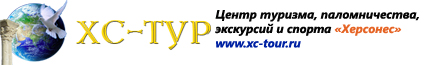 Moj Mir & Bungalows 3*Лето 2012 годаЦены от: *Цена указана за 2-х человек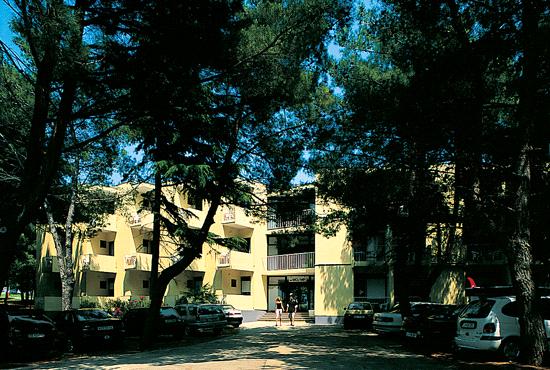 Контактная информацияОтель входит в сеть Sol HotelsТип гостиницы: ПансионРасположение: 1-я линия, Пляжный  Транспортная доступность:
Близость к аэропорту - Далеко (> 40 км)Об отеле:3* отель Moj Mir подойдет для уединенного, неформального отдыха, который обеспечит Вам окружение из вековых сосен, дикий залив, средиземноморская растительность и кристально чистое море. 

Месторасположение: 
Отель расположен в 9 км. от центра Умага, прямо на берегу моря. 

Количество номеров: 
67 номеров.

Типы номеров: 
Single Room, Double Room, Triple Room.

Описание номеров: 
- спутниковое ТВ;
- балкон;
- ванная;
- телефон;
- балкон.

Типы питания: 
- завтрак;
- полупансион. 

Сервис: 
- парковка.

Платный сервис: 
- пляжные зонтики и шезлонги;
- магазин сувениров.

Развлечения и спорт: 
- открытый бассейн с морской водой;
- настольный теннис;
- мини-гольф;
- теннисный корт;
- пляжный волейбол;
- музыка по вечерам. 

Рестораны, бары: 
-ресторан с открытой террасой и видом на море.
- бар. 

Пляж: 
Галечный пляж в 50 метрах от отеля.Количество ночейТип питанияСтоимость, руб.7 ночей/8днейЗавтраки488477 ночей/8днейПолупансион5081510 ночей/11днейЗавтраки5997410 ночей/11днейПолупансион6274614 ночей/15днейЗавтраки6905214 ночей/15днейПолупансион72949Сайт:http://www.solmelia.com/hotels/croatia/umag/moj-mir-and-bungalows/home.htm